Gobierno Municipal El Salto 2018-2021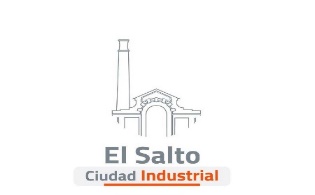 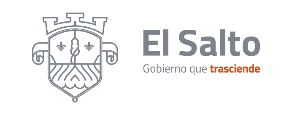 Informe de actividades del mes de Septiembre 2020DIRECCIÓN DE ALUMBRADO PÚBLICO DIRECCIÓN DE ALUMBRADO PÚBLICO ACTIVIDADRESULTADOMantenimiento a lámparas438 Lámparas AtendidasLámparas instaladas 0Reportes ciudadanos atendidos89